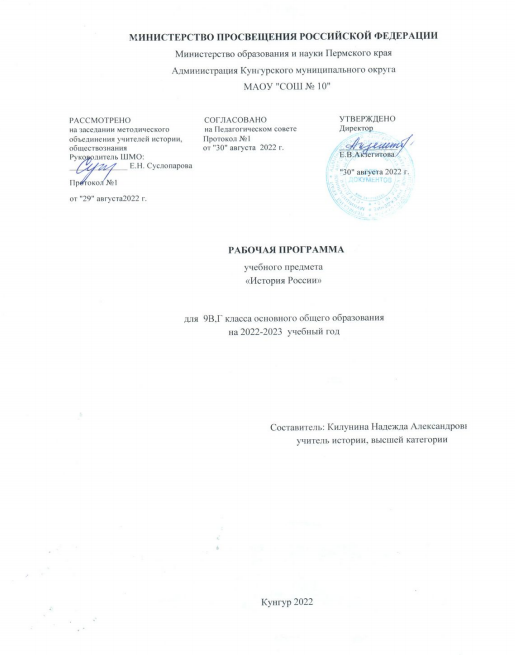 Пояснительная записка.Программа по истории составлена на основе:примерные программы, созданные на основе федерального компонента государственного образовательного стандарта;базисный учебный план общеобразовательных учреждений Российской Федерации, утвержденный приказом Минобразования РФ № 1312 от 09. 03. 2004;федеральный перечень учебников, рекомендованных (допущенных) к использованию в образовательном процессе в образовательных учреждениях, реализующих программы общего образования;Образовательная программа МАОУ «СОШ№10»Учебный план МАОУ «СОШ№10»Основной целью курса является формирование у учащихся целостного представления об историческом пути России и судьбах населяющих ее народов, основных этапах, важнейших событиях и крупных деятелях отечественной истории. Программа способствует воспитанию гражданских и патриотических качеств учащихся, содействует формированию личностного отношения к истории нашей страны, стимулирует желание самостоятельного поиска и расширения знаний по истории своей Родины.Требования к уровню подготовки обучающихсяВыпускник научится:• локализовать во времени (на основе хронологии) основные этапы и ключевые события отечественной и всеобщей истории Нового времени; соотносить хронологию истории России и всеобщей истории в Новое время;применять знание фактов для характеристики эпохи Нового времени в отечественной и всеобщей истории, её ключевых процессов, событий и явлений;• использовать историческую карту как источник информации о границах России и других государств в Новое время, основных процессах социально-экономического развития, местах важнейших событий, направлениях значительных передвижений - походов, завоеваний, колонизаций и др.;• анализировать информацию из различных источников по отечественной и Всеобщей истории Нового времени;• составлять описание положения и образа жизни основных социальных групп населения в России и других странах в Новое время, памятников материальной и художественной культуры; рассказывать о значительных событиях и личностях отечественной и всеобщей истории Нового времени;• раскрывать характерные, существенные черты: а) экономического и социального развития России и других стран в Новое время; б) ценностей, эволюции политического строя (включая понятия «монархия», «самодержавие», «абсолютизм» и др.); в) развития общественного движения; г) представлений о мире и общественных ценностях; д) художественной культуры Нового времени;• объяснять причины и следствия ключевых событий и процессов отечественной и всеобщей истории Нового времени (социальных движений, реформ и революций, взаимодействий между народами и др.);• сопоставлять развитие России и других стран в период Нового времени, сравнивать исторические ситуации и события;• давать оценку событиям и личностям отечественной и всеобщей истории Нового времени.Выпускник получит возможность научиться:• используя историческую карту, характеризовать социально-экономичесое и политическое развитие России и других стран в Новое время;• используя элементы источниковедческого анализа при работе с историческими материалами (определение достоверности и принадлежности источника, позиций автора и т.д.);• сравнивать развитие России и других стран в Новое время, объяснять, в чем заключались общие черты и особенности;• применять знания по истории России и своего края в Новое время при составлении описаний исторических и культурных памятников своего города, края и т.д.;Содержание учебного предмета9 классИстория России (68 часов)Россия в первой четверти XIX вв. (15 ч)Александровская эпоха: государственный либерализм. Европа на рубеже XVIII—XIX вв. Революция во Франции, империя Наполеона I и изменение расстановки сил в Европе. Революции в Европе и Россия.Россия на рубеже XVIII—XIX вв.: территория, население, сословия, политический и экономический строй.Император Александр I. Конституционные проекты и планы политических реформ. Реформы М. М. Сперанского и их значение. Реформа народного просвещения и её роль в программе преобразований. Экономические преобразования начала XIX в. и их значение.Международное положение России. Основные цели и направления внешней политики. Георгиевский трактат и расширение российского присутствия на Кавказе. Вхождение Абхазии в состав России. Война со Швецией и включение Финляндии в состав Российской империи. Эволюция российско-французских отношений. Тильзитский мир.Отечественная война 1812 г.: причины, основное содержание, герои. Сущность и историческое значение войны. Подъём патриотизма и гражданского самосознания в рос-сийском обществе. Вклад народов России в победу. Становление индустриального общества в Западной Европе. Развитие промышленности и торговли в России. Проекты аграрных реформ.Социальный строй и общественные движения. Дворянская корпорация и дворянская этика. Идея служения как основа дворянской идентичности. Первые тайные общества, их программы. Власть и общественные движения. Восстание декабристов и его значение.Национальный вопрос в Европе и России. Политика российского правительства в Финляндии, Польше, на Украине, Кавказе. Конституция Финляндии 1809 г. и Польская конституция 1815 г. — первые конституции на территории Российской империи. Еврейское население России. Начало Кавказской войны.Венская система международных отношений и усиление роли России в международных делах. Россия — великая мировая держава.Россия во второй четверти XIX вв. (12 ч)Николаевская эпоха: государственный консерватизм Император Николай I. Сочетание реформаторских и консервативных начал во внутренней политике Николая I и их проявления.Формирование индустриального общества, динамика промышленной революции, индустриализация в странах Западной Европы. Начало и особенности промышленного переворота в России. Противоречия хозяйственного развития.Изменения в социальной структуре российского общества. Особенности социальных движений в России в условиях начавшегося промышленного переворота.Общественная мысль и общественные движения. Россия и Запад как центральная тема общественных дискуссий. Особенности общественного движения 30—50-х гг. XIX вНациональный вопрос в Европе, его особенности в России. Национальная политика Николая I. Польское восстание 1830—1831 гг. Положение кавказских народов, движение Шамиля. Положение евреев в Российской империи.Религиозная политика Николая I. Положение Русской православной церкви. Диалог власти с католиками, мусульманами, буддистами.Россия и революции в Европе. Политика панславизма. Причины англо-русских противоречий. Восточный вопрос. Крымская война и её итоги. Парижский мир и конец венской системы международных отношений.Культурное пространство империи в первой половине XIX в. Развитие образования. Научные открытия и развитие национальных научных школ. Русские первооткрыватели и путешественники. Кругосветные экспедиции. Открытие Антарктиды. Русское географическое общество. Особенности и основные стили в художественной культуре (романтизм, классицизм, реализм). Культура народов Российской империи. Взаимное обо-гащение культур. Российская культура как часть европейской культуры. Динамика повседневной жизни сословий.Россия в эпоху Великих реформ (13 ч)Преобразования Александра II: социальная и правовая модернизация Европейская индустриализация во второй половине XIX в. Технический прогресс в промышленности и сельском хозяйстве ведущих стран. Новые источники энергии, виды транспорта и средства связи. Перемены в быту.Император Александр II и основные направления его внутренней политики.Отмена крепостного права, историческое значение реформы.Социально-экономические последствия Крестьянской реформы 1861 г. Перестройка сельскохозяйственного и промышленного производства. Реорганизация финансово-кредит-ной системы. Железнодорожное строительство. Завершение промышленного переворота, его последствия. Начало индустриализации и урбанизации. Формирование буржуазии. Рост пролетариата. Нарастание социальных противоречий.Политические реформы 1860—1870-х гг. Начало социальной и правовой модернизации. Становление общественного самоуправления. Судебная реформа и развитие правового сознания. Движение к правовому государству. Особенности развития общественной мысли и общественных движений в 1860—1890-е гг. Первые рабочие организации. Нарастание революционных настроений. Зарождение народничества. Рабочее, студенческое, женское движение. Либеральное и консервативное движения.Национальный вопрос, национальные войны в Европе и колониальная экспансия европейских держав в 1850— 1860-е гг. Рост национальных движений в Европе и мире. Нарастание антиколониальной борьбы.Народы Российской империи во второй половине XIX в. Завершение территориального роста Российской империи. Национальная политика самодержавия. Польское восстание 1863—1864 гг. Окончание Кавказской войны. Расширение автономии Финляндии. Народы Поволжья. Особенности конфессиональной политики.Основные направления и задачи внешней политики в период правления Александра II. Европейская политика России. Присоединение Средней Азии. Дальневосточная политика. Отношения с США, продажа Аляски.Россия в 1880-1890 гг (11 ч)Император Александр III и основные направления его внутренней политики. Попытки решения крестьянского вопроса. Начало рабочего законодательства. Усиление борьбы с политическим радикализмом. Политика в области просвещения и печати. Укрепление позиций дворянства. Ограничение местного самоуправления.Особенности экономического развития страны в 1880— 1890-е гг.Положение основных слоёв российского общества в конце XIX в. Развитие крестьянской общины в пореформенный период. Общественное движение в 1880—1890-е гг. Народничество и его эволюция. Распространение марксизма.Национальная и религиозная политика Александра III. Идеология консервативного национализма.Новое соотношение политических сил в Европе. Приоритеты и основные направления внешней политики Александра III. Ослабление российского влияния на Балканах. Сближение России и Франции. Азиатская политика России.Культурное пространство империи во второй половине XIX в.Подъём российской демократической культуры. Развитие системы образования и просвещения во второй половине XIX в. Школьная реформа. Естественные и обще-ственные науки. Успехи фундаментальных естественных и прикладных наук. Географы и путешественники. Историческая наука. Критический реализм в литературе. Развитие российской журналистики. Революционно-демократическая литература.Русское искусство. Передвижники. Общественно-политическое значение деятельности передвижников. «Могучая кучка», значение творчества русских композиторов для раз-вития русской и зарубежной музыки. Русская опера. Успехи музыкального образования. Русский драматический театр и его значение в развитии культуры и общественной жизни. Взаимодействие национальных культур народов России.Роль русской культуры в развитии мировой культуры. Изменения в быту: новые черты в жизни города и деревни. Рост населения. Урбанизация. Изменение облика городов. Развитие связи и городского транспорта. Жизнь и быт городских «верхов». Жизнь и быт городских окраин. Досуг горожан. Изменения в деревенской жизни. Вклад культуры народов России в развитие мировой культуры Нового времени. Человек индустриального общества.Россия в начале ХХ в. (17 ч)Россия в начале ХХ в.: кризис империи. Мир на рубеже XIX—XX вв. Начало второй промышленной революции. Неравномерность экономического развития. Монополистический капитализм. Идеология и политика империализма. Завершение территориального раздела мира. Начало борьбы за передел мира. Нарастание противоречий между ведущими странами. Социальный реформизм начала ХХ в.Место и роль России в мире. Территория и население Российской империи. Особенности процесса модернизации в России начала XX в. Урбанизация.Политическая система Российской империи начала XX в. и необходимость её реформирования. Император Николай II. Борьба в высших эшелонах власти по вопросу политических преобразований. Национальная и конфессиональная политика.Экономическое развитие России в начале XX в. и его особенности. Роль государства в экономике. Место и роль иностранного капитала. Специфика российского монопо-листического капитализма. Государственно-монополистический капитализм. Сельская община. Аграрное перенаселение.Особенности социальной структуры российского общества начала XX в. Аграрный и рабочий вопросы, попытки их решения.Общественно-политические движения в начале XX в. Предпосылки формирования и особенности генезиса политических партий в России.Этнокультурный облик империи. Народы России в начале ХХ в. Многообразие политических форм объединения народов. Губернии, области, генерал-губернаторства, на-местничества и комитеты. Привислинский край. Великое княжество Финляндское. Государства-вассалы: Бухарское и Хивинское ханства. Русские в имперском сознании. По-ляки, евреи, армяне, татары и другие народы Волго-Уралья, кавказские народы, народы Средней Азии, Сибири и Дальнего Востока.Русская православная церковь на рубеже XIX—XX вв. Этническое многообразие внутри православия. «Инославие», «иноверие» и традиционные верования.Международное положение и внешнеполитические приоритеты России на рубеже XIX—XX вв. Международная конференция в Гааге. «Большая азиатская программа» русского правительства. Втягивание России в дальневосточный конфликт. Русско-японская война 1904—1905 гг., её итоги и влияние на внутриполитическую ситуацию в стране.Революция 1905—1907 гг. Народы России в 1905— 1907 гг. Российское общество и проблема национальных окраин. Закон о веротерпимости.Общество и власть после революции 1905—1907 гг.Политические реформы 1905—1906 гг. «Основные законы Российской империи». Система думской монархии. Классификация политических партий.Реформы П. А. Столыпина и их значение. Общественное и политическое развитие России в 1912—1914 гг. Свёртывание курса на политическое и социальное реформаторство.Национальные политические партии и их программы. Национальная политика властей.Внешняя политика России после Русско-японской войны. Место и роль России в Антанте. Нарастание российско-германских противоречий.Серебряный век русской культуры. Духовное состояние российского общества в начале XX в. Основные тенденции развития русской культуры и культуры народов империи в начале XX в. Развитие науки. Русская философия: поиски общественного идеала. Литература: традиции реализма и новые направления. Декаданс. Символизм. Футуризм. Акмеизм. Изобразительное искусство. Русский авангард. Архитектура. Скульптура.Драматический театр: традиции и новаторство. Музыка и исполнительское искусство. Русский балет. Русская культура в Европе. «Русские сезоны за границей» С. П. Дягилева. Рождение отечественного кинематографа. Культура народов России. Повседневная жизнь в городе и деревне в начале ХХ в. Календарно-тематическое планирование№ урокаТема раздела, урокаКол-во часовДата проведенияДата проведенияПланируемые результаты (в соответствии с ФГОС ООО)Планируемые результаты (в соответствии с ФГОС ООО)Планируемые результаты (в соответствии с ФГОС ООО)Планируемые результаты (в соответствии с ФГОС ООО)Планируемые результаты (в соответствии с ФГОС ООО)Планируемые результаты (в соответствии с ФГОС ООО)Планируемые результаты (в соответствии с ФГОС ООО)Планируемые результаты (в соответствии с ФГОС ООО)Планируемые результаты (в соответствии с ФГОС ООО)Планируемые результаты (в соответствии с ФГОС ООО)Планируемые результаты (в соответствии с ФГОС ООО)Планируемые результаты (в соответствии с ФГОС ООО)Планируемые результаты (в соответствии с ФГОС ООО)Планируемые результаты (в соответствии с ФГОС ООО)Планируемые результаты (в соответствии с ФГОС ООО)№ урокаТема раздела, урокаКол-во часовпланфактПредметные результатыМетапредметные УУДМетапредметные УУДМетапредметные УУДМетапредметные УУДМетапредметные УУДМетапредметные УУДМетапредметные УУДМетапредметные УУДМетапредметные УУДМетапредметные УУДМетапредметные УУДМетапредметные УУДМетапредметные УУДЛичностные результаты№ урокаТема раздела, урокаКол-во часовпланфактПредметные результатыРегулятивныеРегулятивныеКоммуникативныеКоммуникативныеКоммуникативныеПознавательныеПознавательныеПознавательныеПознавательныеПознавательныеПознавательныеПознавательныеПознавательныеЛичностные результатыI. Россия в первой четверти XIX в. (14 ч)I. Россия в первой четверти XIX в. (14 ч)I. Россия в первой четверти XIX в. (14 ч)I. Россия в первой четверти XIX в. (14 ч)I. Россия в первой четверти XIX в. (14 ч)I. Россия в первой четверти XIX в. (14 ч)I. Россия в первой четверти XIX в. (14 ч)I. Россия в первой четверти XIX в. (14 ч)I. Россия в первой четверти XIX в. (14 ч)I. Россия в первой четверти XIX в. (14 ч)I. Россия в первой четверти XIX в. (14 ч)I. Россия в первой четверти XIX в. (14 ч)I. Россия в первой четверти XIX в. (14 ч)I. Россия в первой четверти XIX в. (14 ч)I. Россия в первой четверти XIX в. (14 ч)I. Россия в первой четверти XIX в. (14 ч)I. Россия в первой четверти XIX в. (14 ч)I. Россия в первой четверти XIX в. (14 ч)I. Россия в первой четверти XIX в. (14 ч)I. Россия в первой четверти XIX в. (14 ч)1Россия и мир на рубеже XVIII-XIX вв.1представление о территории России и её границах, об их изменениях на протяжении XIX в.;установление синхронистических связей истории России и стран Европы, Америки и Азии;Осуществлять познавательную рефлексию.понимать причины "отставания" России в политическом развитии от стран Европы.Уметь работать с картой, выделять, систематизировать и сравнивать характерные черты явленийУметь работать с картой, выделять, систематизировать и сравнивать характерные черты явленийУметь работать с картой, выделять, систематизировать и сравнивать характерные черты явленийУметь работать с картой, выделять, систематизировать и сравнивать характерные черты явленийУметь работать с картой, выделять, систематизировать и сравнивать характерные черты явленийПоказать на карте процессобразования представительных учреждений для усиления царской власти.Показать на карте процессобразования представительных учреждений для усиления царской власти.Показать на карте процессобразования представительных учреждений для усиления царской власти.Показать на карте процессобразования представительных учреждений для усиления царской власти.Показать на карте процессобразования представительных учреждений для усиления царской власти.Показать на карте процессобразования представительных учреждений для усиления царской власти.Показать на карте процессобразования представительных учреждений для усиления царской власти.Выявить причинно-следственные связи на примере выясненияинтересов различных групп населения.2Александр I: начало правления. Реформы М. М. Сперанского1поиск в источниках различного типа и вида (художественной и научной литературе) информации о событиях и явлениях прошлого с использованием понятийного и познавательного инструментария социальныхнаук; анализ и историческая оценка действий историческихличностей и принимаемых ими решений.Принимают и сохраняют учебную задачу, учитывают выделенные учителем ориентиры действия в новом учебном материале в сотрудничестве с учителем.проявляют активность во взаимодействии для решения коммуникативных и познавательных задач (задают вопросы, формулируют свои затруднения, предлагают помощь и сотрудничествопроявляют активность во взаимодействии для решения коммуникативных и познавательных задач (задают вопросы, формулируют свои затруднения, предлагают помощь и сотрудничествопроявляют активность во взаимодействии для решения коммуникативных и познавательных задач (задают вопросы, формулируют свои затруднения, предлагают помощь и сотрудничествопроявляют активность во взаимодействии для решения коммуникативных и познавательных задач (задают вопросы, формулируют свои затруднения, предлагают помощь и сотрудничествопроявляют активность во взаимодействии для решения коммуникативных и познавательных задач (задают вопросы, формулируют свои затруднения, предлагают помощь и сотрудничествоРаскрывать противоречия в русском обществе в конце XVII в Ставят и формулируют проблему урока, самостоятельно создают алгоритм деятельности при решении проблемы.Раскрывать противоречия в русском обществе в конце XVII в Ставят и формулируют проблему урока, самостоятельно создают алгоритм деятельности при решении проблемы.Раскрывать противоречия в русском обществе в конце XVII в Ставят и формулируют проблему урока, самостоятельно создают алгоритм деятельности при решении проблемы.Раскрывать противоречия в русском обществе в конце XVII в Ставят и формулируют проблему урока, самостоятельно создают алгоритм деятельности при решении проблемы.Раскрывать противоречия в русском обществе в конце XVII в Ставят и формулируют проблему урока, самостоятельно создают алгоритм деятельности при решении проблемы.Раскрывать противоречия в русском обществе в конце XVII в Ставят и формулируют проблему урока, самостоятельно создают алгоритм деятельности при решении проблемы.Раскрывать противоречия в русском обществе в конце XVII в Ставят и формулируют проблему урока, самостоятельно создают алгоритм деятельности при решении проблемы.Высказывать своё суждение о экономическом развитии России, в данный период времени.3-4Внешняя политика Александра I в 1801-1812 гг.2сопоставление с помощью учителя различных версийи оценок исторических событий и личностей, с опорой на конкретные примеры, определение собственного отношения к дискуссионным проблемам прошлого и трудным вопросам истории личностей и принимаемых ими решений, влияния их деятельности на развитие российского государстваопределяют последовательность промежуточных целей с учетом конечного результата, составляют план и алгоритм действий.Уметь сопоставлять явления, выделять причины и последствия событий и явлений.Уметь сопоставлять явления, выделять причины и последствия событий и явлений.Уметь сопоставлять явления, выделять причины и последствия событий и явлений.Уметь сопоставлять явления, выделять причины и последствия событий и явлений.Уметь сопоставлять явления, выделять причины и последствия событий и явлений.ориентируются в разнообразии способов решения познавательных задач, выбирают наиболее эффективные из них.ориентируются в разнообразии способов решения познавательных задач, выбирают наиболее эффективные из них.ориентируются в разнообразии способов решения познавательных задач, выбирают наиболее эффективные из них.ориентируются в разнообразии способов решения познавательных задач, выбирают наиболее эффективные из них.ориентируются в разнообразии способов решения познавательных задач, выбирают наиболее эффективные из них.ориентируются в разнообразии способов решения познавательных задач, выбирают наиболее эффективные из них.ориентируются в разнообразии способов решения познавательных задач, выбирают наиболее эффективные из них.Понимают необходимость учения, выраженного в преобладании учебно-познавательных мотивов и предпочтении социального способа оценки знаний5Отечественная война 1812 г.1установление причинно-следственных связей, объяснение исторических явлений; синхронистических связей истории России и стран Европы, Америки и Азии; систематизация информации в ходе проектной деятельности, представление её результатов как по периоду в целом, так и по отдельным тематическим блокам;Объяснять изученные положения на конкретных примерах.Выделять в дополнительном тексте к параграфу главное и второстепенное (работа в группах).Выделять в дополнительном тексте к параграфу главное и второстепенное (работа в группах).Выделять в дополнительном тексте к параграфу главное и второстепенное (работа в группах).Выделять в дополнительном тексте к параграфу главное и второстепенное (работа в группах).Выделять в дополнительном тексте к параграфу главное и второстепенное (работа в группах).Умение работать с разными источниками информациямиУмение работать с разными источниками информациямиУмение работать с разными источниками информациямиУмение работать с разными источниками информациямиУмение работать с разными источниками информациямиУмение работать с разными источниками информациямиУмение работать с разными источниками информациямиВыразить свое отношение к русским бытовым традициям, и их роли в дальнейшем формировании менталитета российского общества.6Отечественная война 1812 г. Тест1установление причинно-следственных связей, объяснение исторических явлений; синхронистических связей истории России и стран Европы, Америки и Азии; систематизация информации в ходе проектной деятельности, представление её результатов как по периоду в целом, так и по отдельным тематическим блокам;Объяснять изученные положения на конкретных примерах.Выделять в дополнительном тексте к параграфу главное и второстепенное (работа в группах).Выделять в дополнительном тексте к параграфу главное и второстепенное (работа в группах).Выделять в дополнительном тексте к параграфу главное и второстепенное (работа в группах).Выделять в дополнительном тексте к параграфу главное и второстепенное (работа в группах).Выделять в дополнительном тексте к параграфу главное и второстепенное (работа в группах).Умение работать с разными источниками информациямиУмение работать с разными источниками информациямиУмение работать с разными источниками информациямиУмение работать с разными источниками информациямиУмение работать с разными источниками информациямиУмение работать с разными источниками информациямиУмение работать с разными источниками информациямиВыразить свое отношение к русским бытовым традициям, и их роли в дальнейшем формировании менталитета российского общества.7Заграничные походы русской армии. Внешняя политика Александра I в 1813-1825 гг.1представление о территории России и её границах, обих изменениях на протяжении XIX в установление синхронистических связей истории Рос-сии и стран Европы, Америки и Азии поиск в источниках различного типа и вида (информации о собы-тиях и явлениях прошлого с использованием понятийного и познавательного инструментария социальныхнаукпланируют свои действия в соответствии с поставленной задачей и условиями ее реализации, в том числе во внутреннем планеВыделять в дополнительном тексте к параграфу главное и второстепенное (работа в группах).Выделять в дополнительном тексте к параграфу главное и второстепенное (работа в группах).Выделять в дополнительном тексте к параграфу главное и второстепенное (работа в группах).Выделять в дополнительном тексте к параграфу главное и второстепенное (работа в группах).Выделять в дополнительном тексте к параграфу главное и второстепенное (работа в группах).Умение работать с разными источниками информациямиУмение работать с разными источниками информациямиУмение работать с разными источниками информациямиУмение работать с разными источниками информациямиУмение работать с разными источниками информациямиУмение работать с разными источниками информациямиУмение работать с разными источниками информациямиОпределяют; понимают необходимость учения, выраженного в преобладании учебно-познавательных мотивов и предпочтении социального способа оценки знаний8Либеральные и охранительные тенденции во внутренней политике Александра I в 1815-1825 гг.1установление связи между общественным движениеми политическими событиями (реформы и контррефор-мы)сопоставление с помощью учителя различных версийи оценок исторических событий и личностей, с опорой на конкретные примеры, определение собственного отношения к дискуссионным проблемам прошлого и трудным вопросам историиДавать и оценивать этого периода истории.Объяснять изученные положения на конкретных примерах.Объяснять изученные положения на конкретных примерах.Объяснять изученные положения на конкретных примерах.Объяснять изученные положения на конкретных примерах.Объяснять изученные положения на конкретных примерах.Умение работать с разными источниками информациями.Умение работать с разными источниками информациями.Умение работать с разными источниками информациями.Умение работать с разными источниками информациями.Умение работать с разными источниками информациями.Умение работать с разными источниками информациями.Умение работать с разными источниками информациями.Выражать свое отношение к роли личности в истории.9Национальная политика Александра I. Тест1знание истории и географии края, его достижений икультурных традиций в изучаемый период; ориентация в особенностях социальных отношений ивзаимодействий социальных групп, представление осоциальной стратификации и её эволюции на протяжении XIX в.;Представлять результаты своей деятельности в форме сравнительной таблицы.Систематизировать учебную информацию;выявить причинно- следственные связи.Систематизировать учебную информацию;выявить причинно- следственные связи.Систематизировать учебную информацию;выявить причинно- следственные связи.Систематизировать учебную информацию;выявить причинно- следственные связи.Систематизировать учебную информацию;выявить причинно- следственные связи.Уметь обобщать информацию и делать выводы.Уметь обобщать информацию и делать выводы.Уметь обобщать информацию и делать выводы.Уметь обобщать информацию и делать выводы.Уметь обобщать информацию и делать выводы.Уметь обобщать информацию и делать выводы.Уметь обобщать информацию и делать выводы.Давать оценку деятельности политического лидера; выражать свое отношение к роли нравственного фактора в истории.10Социально-экономическое развитие страны в первой четверти XIX в.1установление причинно-следственных связей, объяснение исторических явлений представление о социально-политическом устройстве Российской империи в XIX вУметь давать развернутую характеристику исторической личности.Уметь давать развернутую характеристику исторической личности.Систематизировать учебную информацию;выявить причинно- следственные связи..Систематизировать учебную информацию;выявить причинно- следственные связи..Систематизировать учебную информацию;выявить причинно- следственные связи..Систематизировать учебную информацию;выявить причинно- следственные связи..Систематизировать учебную информацию;выявить причинно- следственные связи..Выделять ключевые понятия.Выделять ключевые понятия.Выделять ключевые понятия.Выделять ключевые понятия.Выделять ключевые понятия.Выделять ключевые понятия.Определяют свою личностную позицию, адекватную дифференцированную самооценку своих успехов в учебе11Общественное движение при Александре I.1представление об основных течениях общественногодвижения XIX в. сопоставление с помощью учителя различных версийи оценок исторических событий и личностей, с опорой на конкретные примеры, определение собственного отношения к дискуссионным проблемам прошлогои трудным вопросам историиРаботать с картой, заданиями рабочей тетради.Работать с картой, заданиями рабочей тетради.Вести диалог с товарищем по заданию, предложенному учителем.Вести диалог с товарищем по заданию, предложенному учителем.Вести диалог с товарищем по заданию, предложенному учителем.Вести диалог с товарищем по заданию, предложенному учителем.Вести диалог с товарищем по заданию, предложенному учителем.Читать текст, выделяя основные понятия, определения и события.Читать текст, выделяя основные понятия, определения и события.Читать текст, выделяя основные понятия, определения и события.Читать текст, выделяя основные понятия, определения и события.Читать текст, выделяя основные понятия, определения и события.Читать текст, выделяя основные понятия, определения и события.Выразить свое отношение к роли личности в истории12Выступление декабристов1представление об основных течениях общественногодвижения XIX в. сопоставление с помощью учителя различных версийи оценок исторических событий и личностей, с опорой на конкретные примеры, определение собственного отношения к дискуссионным проблемам прошлогои трудным вопросам историиРаботать с картой, заданиями рабочей тетради.Работать с картой, заданиями рабочей тетради.Вести диалог с товарищем по заданию, предложенному учителем.Вести диалог с товарищем по заданию, предложенному учителем.Вести диалог с товарищем по заданию, предложенному учителем.Вести диалог с товарищем по заданию, предложенному учителем.Вести диалог с товарищем по заданию, предложенному учителем.Читать текст, выделяя основные понятия, определения и события.Читать текст, выделяя основные понятия, определения и события.Читать текст, выделяя основные понятия, определения и события.Читать текст, выделяя основные понятия, определения и события.Читать текст, выделяя основные понятия, определения и события.Читать текст, выделяя основные понятия, определения и события.Выразить свое отношение к роли личности в истории13Повторение-обобщение по теме: «Россия в первой четверти 19 в.»1определение собственного отношения к дискуссионным проблемам прошлогои трудным вопросам истории· определение собственного отношения к дискуссионнымпроблемам прошлого и трудным вопросам историиадекватно самостоятельно оценивать правильностьвыполнения действий и вносить необходимые коррективы в выполнение как в конце действия, так и походу его реализацииадекватно самостоятельно оценивать правильностьвыполнения действий и вносить необходимые коррективы в выполнение как в конце действия, так и походу его реализациипонимать относительность мнений и подходов к решению проблемы, учитывать разные мнения и стремиться к координации различных позиций в сотрудничестве;понимать относительность мнений и подходов к решению проблемы, учитывать разные мнения и стремиться к координации различных позиций в сотрудничестве;понимать относительность мнений и подходов к решению проблемы, учитывать разные мнения и стремиться к координации различных позиций в сотрудничестве;понимать относительность мнений и подходов к решению проблемы, учитывать разные мнения и стремиться к координации различных позиций в сотрудничестве;понимать относительность мнений и подходов к решению проблемы, учитывать разные мнения и стремиться к координации различных позиций в сотрудничестве;ставитьпроблему, аргументировать её актуальность;·выдвигать гипотезы о связях и закономерностях событий, процессов, объектов, · делать умозаключения и выводы на основе аргументации;ставитьпроблему, аргументировать её актуальность;·выдвигать гипотезы о связях и закономерностях событий, процессов, объектов, · делать умозаключения и выводы на основе аргументации;ставитьпроблему, аргументировать её актуальность;·выдвигать гипотезы о связях и закономерностях событий, процессов, объектов, · делать умозаключения и выводы на основе аргументации;ставитьпроблему, аргументировать её актуальность;·выдвигать гипотезы о связях и закономерностях событий, процессов, объектов, · делать умозаключения и выводы на основе аргументации;ставитьпроблему, аргументировать её актуальность;·выдвигать гипотезы о связях и закономерностях событий, процессов, объектов, · делать умозаключения и выводы на основе аргументации;ставитьпроблему, аргументировать её актуальность;·выдвигать гипотезы о связях и закономерностях событий, процессов, объектов, · делать умозаключения и выводы на основе аргументации;формирование коммуникативной компетентности,умения вести диалог на основе равноправных отношений и взаимного уважения и принятия14Проверочная по теме: «Россия в первой четверти 19 в.»1определение собственного отношения к дискуссионным проблемам прошлогои трудным вопросам истории· определение собственного отношения к дискуссионнымпроблемам прошлого и трудным вопросам историиадекватно самостоятельно оценивать правильностьвыполнения действий и вносить необходимые коррективы в выполнение как в конце действия, так и походу его реализацииадекватно самостоятельно оценивать правильностьвыполнения действий и вносить необходимые коррективы в выполнение как в конце действия, так и походу его реализациипонимать относительность мнений и подходов к решению проблемы, учитывать разные мнения и стремиться к координации различных позиций в сотрудничестве;понимать относительность мнений и подходов к решению проблемы, учитывать разные мнения и стремиться к координации различных позиций в сотрудничестве;понимать относительность мнений и подходов к решению проблемы, учитывать разные мнения и стремиться к координации различных позиций в сотрудничестве;понимать относительность мнений и подходов к решению проблемы, учитывать разные мнения и стремиться к координации различных позиций в сотрудничестве;понимать относительность мнений и подходов к решению проблемы, учитывать разные мнения и стремиться к координации различных позиций в сотрудничестве;ставитьпроблему, аргументировать её актуальность;·выдвигать гипотезы о связях и закономерностях событий, процессов, объектов, · делать умозаключения и выводы на основе аргументации;ставитьпроблему, аргументировать её актуальность;·выдвигать гипотезы о связях и закономерностях событий, процессов, объектов, · делать умозаключения и выводы на основе аргументации;ставитьпроблему, аргументировать её актуальность;·выдвигать гипотезы о связях и закономерностях событий, процессов, объектов, · делать умозаключения и выводы на основе аргументации;ставитьпроблему, аргументировать её актуальность;·выдвигать гипотезы о связях и закономерностях событий, процессов, объектов, · делать умозаключения и выводы на основе аргументации;ставитьпроблему, аргументировать её актуальность;·выдвигать гипотезы о связях и закономерностях событий, процессов, объектов, · делать умозаключения и выводы на основе аргументации;ставитьпроблему, аргументировать её актуальность;·выдвигать гипотезы о связях и закономерностях событий, процессов, объектов, · делать умозаключения и выводы на основе аргументации;формирование коммуникативной компетентности,умения вести диалог на основе равноправных отношений и взаимного уважения и принятияII. Россия во второй четверти XIX в. (12 ч)II. Россия во второй четверти XIX в. (12 ч)II. Россия во второй четверти XIX в. (12 ч)II. Россия во второй четверти XIX в. (12 ч)II. Россия во второй четверти XIX в. (12 ч)II. Россия во второй четверти XIX в. (12 ч)II. Россия во второй четверти XIX в. (12 ч)II. Россия во второй четверти XIX в. (12 ч)II. Россия во второй четверти XIX в. (12 ч)II. Россия во второй четверти XIX в. (12 ч)II. Россия во второй четверти XIX в. (12 ч)II. Россия во второй четверти XIX в. (12 ч)II. Россия во второй четверти XIX в. (12 ч)II. Россия во второй четверти XIX в. (12 ч)II. Россия во второй четверти XIX в. (12 ч)II. Россия во второй четверти XIX в. (12 ч)II. Россия во второй четверти XIX в. (12 ч)II. Россия во второй четверти XIX в. (12 ч)II. Россия во второй четверти XIX в. (12 ч)II. Россия во второй четверти XIX в. (12 ч)15Реформаторские и консервативные тенденции во внутренней политике Николая I1установление связи между общественным движениеми политическими событиями (реформы и контрреформы) анализ и историческая оценка действий историческихличностей и принимаемых ими решений, влияния их деятельности на развитие российского государстваставят учебную задачу, определяют последовательность промежуточных целей с учетом конечного результата, составляют план и алгоритм действийставят учебную задачу, определяют последовательность промежуточных целей с учетом конечного результата, составляют план и алгоритм действийставят учебную задачу, определяют последовательность промежуточных целей с учетом конечного результата, составляют план и алгоритм действийставят учебную задачу, определяют последовательность промежуточных целей с учетом конечного результата, составляют план и алгоритм действийАнализировать художественное произведение с исторической точки зрения.Анализировать художественное произведение с исторической точки зрения.Анализировать художественное произведение с исторической точки зрения.Анализировать художественное произведение с исторической точки зрения.Анализировать художественное произведение с исторической точки зрения.самостоятельно выделяют и формулируют познавательную цель, используют общие приемы решения задач.самостоятельно выделяют и формулируют познавательную цель, используют общие приемы решения задач.самостоятельно выделяют и формулируют познавательную цель, используют общие приемы решения задач.самостоятельно выделяют и формулируют познавательную цель, используют общие приемы решения задач.Выражать личностное отношение к духовному, нравственному опыту наших предков.16Социально-экономическое развитие страны во второй четверти XIX в.1представление о социально-политическом устройствеРоссийской империи в XIX в.;· ориентация в особенностях социальных отношений ивзаимодействий социальных групп, представление осоциальной стратификации и её эволюции на протяжении XIX в.; установление причинно-следственных связей, объяснение исторических явлений;Выделять основные направления хозяйственного развития страны.Выделять основные направления хозяйственного развития страны.Выделять основные направления хозяйственного развития страны.Выделять основные направления хозяйственного развития страны.Раскрывать на примерах уровень развития хозяйства и торговли, в том числе с опорой на карту.Раскрывать на примерах уровень развития хозяйства и торговли, в том числе с опорой на карту.Раскрывать на примерах уровень развития хозяйства и торговли, в том числе с опорой на карту.Раскрывать на примерах уровень развития хозяйства и торговли, в том числе с опорой на карту.Раскрывать на примерах уровень развития хозяйства и торговли, в том числе с опорой на карту.самостоятельно выделяют и формулируют познавательную цель, используют общие приемы решения задач.самостоятельно выделяют и формулируют познавательную цель, используют общие приемы решения задач.самостоятельно выделяют и формулируют познавательную цель, используют общие приемы решения задач.самостоятельно выделяют и формулируют познавательную цель, используют общие приемы решения задач.Выражать свое отношение к роли новых явлений в развитии страны.17Общественное движение при Николае I1представление об основных течениях общественногодвижения XIX в. определение собственного отношения к дискуссионнымпроблемам прошлого и трудным вопросам историиФормулировать, аргументировать и отстаивать своё мнение. Характеризовать деятельность исторических персоналий, сравнивать результатыФормулировать, аргументировать и отстаивать своё мнение. Характеризовать деятельность исторических персоналий, сравнивать результатыФормулировать, аргументировать и отстаивать своё мнение. Характеризовать деятельность исторических персоналий, сравнивать результатыФормулировать, аргументировать и отстаивать своё мнение. Характеризовать деятельность исторических персоналий, сравнивать результатыРазвитие умений искать, анализировать, сопоставлять и оценивать содержащуюся в различных источниках информацию о событиях и явлениях прошлого.Развитие умений искать, анализировать, сопоставлять и оценивать содержащуюся в различных источниках информацию о событиях и явлениях прошлого.Развитие умений искать, анализировать, сопоставлять и оценивать содержащуюся в различных источниках информацию о событиях и явлениях прошлого.Развитие умений искать, анализировать, сопоставлять и оценивать содержащуюся в различных источниках информацию о событиях и явлениях прошлого.Развитие умений искать, анализировать, сопоставлять и оценивать содержащуюся в различных источниках информацию о событиях и явлениях прошлого.Уметь обобщать информацию и делать выводы.Уметь обобщать информацию и делать выводы.Уметь обобщать информацию и делать выводы.Уметь обобщать информацию и делать выводы.Выражать свое отношение к роли народных масс в истории.18Национальная и религиозная политика Николая I.1представление о территории России и её границах ,поиск в источниках различного типа и вида (художественной и научной литературе) информации о событиях и явлениях прошлого с использованием понятийного и познавательного инструментария социальныхнаук поиск в источниках различного типа и вида (художественной и научной литературе)Дать собственную оценку культурной деятельности человекаДать собственную оценку культурной деятельности человекаДать собственную оценку культурной деятельности человекаДать собственную оценку культурной деятельности человекаПредставлять результаты своей деятельности в форме таблицы.Представлять результаты своей деятельности в форме таблицы.Представлять результаты своей деятельности в форме таблицы.Представлять результаты своей деятельности в форме таблицы.Представлять результаты своей деятельности в форме таблицы.Уметь самостоятельно строить рассказ на основе нескольких источников.Уметь самостоятельно строить рассказ на основе нескольких источников.Уметь самостоятельно строить рассказ на основе нескольких источников.Уметь самостоятельно строить рассказ на основе нескольких источников.Формировать уважение к истории культурным и историческим памятникам19Этнокультурный облик страны. Тест1представление о территории России и её границах ,поиск в источниках различного типа и вида (художественной и научной литературе) информации о событиях и явлениях прошлого с использованием понятийного и познавательного инструментария социальныхнаук поиск в источниках различного типа и вида (художественной и научной литературе)Дать собственную оценку культурной деятельности человекаДать собственную оценку культурной деятельности человекаДать собственную оценку культурной деятельности человекаДать собственную оценку культурной деятельности человекаПредставлять результаты своей деятельности в форме таблицы.Представлять результаты своей деятельности в форме таблицы.Представлять результаты своей деятельности в форме таблицы.Представлять результаты своей деятельности в форме таблицы.Представлять результаты своей деятельности в форме таблицы.Уметь самостоятельно строить рассказ на основе нескольких источников.Уметь самостоятельно строить рассказ на основе нескольких источников.Уметь самостоятельно строить рассказ на основе нескольких источников.Уметь самостоятельно строить рассказ на основе нескольких источников.Формировать уважение к истории культурным и историческим памятникам20Внешняя политика Николая I. Кавказская война 1817—1864 гг.1анализ и историческая оценка действий историческихличностей и принимаемых ими решений,влияния их деятельности на развитие российского государства, анализ и историческая оценка действий историческихличностей и принимаемых ими решенийНаходить информацию из разных исторических источников.Оценивать мнения и позиции представителей разных групп.Находить информацию из разных исторических источников.Оценивать мнения и позиции представителей разных групп.Находить информацию из разных исторических источников.Оценивать мнения и позиции представителей разных групп.Находить информацию из разных исторических источников.Оценивать мнения и позиции представителей разных групп.участвуют в коллективном обсуждении проблем, проявляют активность во взаимодействии для решения коммуникативных и познавательных задач.участвуют в коллективном обсуждении проблем, проявляют активность во взаимодействии для решения коммуникативных и познавательных задач.участвуют в коллективном обсуждении проблем, проявляют активность во взаимодействии для решения коммуникативных и познавательных задач.участвуют в коллективном обсуждении проблем, проявляют активность во взаимодействии для решения коммуникативных и познавательных задач.Формулировать и обосновывать выводы.Формулировать и обосновывать выводы.Формулировать и обосновывать выводы.Формулировать и обосновывать выводы.Формулировать и обосновывать выводы.Высказывать собственное отношение к событиям21-22Крымская война 1853—1856 гг.2анализ и историческая оценка действий историческихличностей и принимаемых ими решений,влияния их деятельности на развитие российского государства анализ и историческая оценка действий историческихличностей и принимаемых ими решенийУметь самостоятельноанализировать исторические источники и давать развернутые характеристики исторических личностейУметь самостоятельноанализировать исторические источники и давать развернутые характеристики исторических личностейУметь самостоятельноанализировать исторические источники и давать развернутые характеристики исторических личностейУметь самостоятельноанализировать исторические источники и давать развернутые характеристики исторических личностейДавать сравнительную характеристикуДавать сравнительную характеристикуДавать сравнительную характеристикуДавать сравнительную характеристикуВыделять основные этапы войны, конкретизировать их примерами.На основе анализа текста учебника представлять информацию в виде схемы.Выделять основные этапы войны, конкретизировать их примерами.На основе анализа текста учебника представлять информацию в виде схемы.Выделять основные этапы войны, конкретизировать их примерами.На основе анализа текста учебника представлять информацию в виде схемы.Выделять основные этапы войны, конкретизировать их примерами.На основе анализа текста учебника представлять информацию в виде схемы.Выделять основные этапы войны, конкретизировать их примерами.На основе анализа текста учебника представлять информацию в виде схемы.Выразить свое отношение к роли личности в истории.23-24Культурное пространство империи в первой половине XIX в.2систематизация информации в ходе проектной деятельности, представление её результатов как по периоду в целом, так и по отдельным тематическим блокам;·приобретение опыта историко-культурного, историко-антропологического, цивилизационного подходов коценке социальных явлений;· представление о культурном пространстве РоссииXIX в., осознание роли и места культурного наследияРоссии в общемировом культурном наследии.Формулировать, аргументировать и отстаивать своё мнение.Формулировать, аргументировать и отстаивать своё мнение.Формулировать, аргументировать и отстаивать своё мнение.Формулировать, аргументировать и отстаивать своё мнение.Вести диалог с товарищем по заданию, предложенному учителем.Вести диалог с товарищем по заданию, предложенному учителем.Вести диалог с товарищем по заданию, предложенному учителем.Вести диалог с товарищем по заданию, предложенному учителем.Давать оценку деятельности исторической персоны.Составлять развёрнутую характеристику исторического деятеляДавать оценку деятельности исторической персоны.Составлять развёрнутую характеристику исторического деятеляДавать оценку деятельности исторической персоны.Составлять развёрнутую характеристику исторического деятеляДавать оценку деятельности исторической персоны.Составлять развёрнутую характеристику исторического деятеляДавать оценку деятельности исторической персоны.Составлять развёрнутую характеристику исторического деятеляИспользовать приёмы анализа источников при формулировании и аргументации собственных выводов и оценок25Повторительно-обобщающий урок по теме «Россия в первой половине XIX в.»1определение собственного отношения к дискуссионным проблемам прошлогои трудным вопросам истории· определение собственного отношения к дискуссионнымпроблемам прошлого и трудным вопросам историиадекватно самостоятельно оценивать правильностьвыполнения действий и вносить необходимые коррективы в выполнение как в конце действия, так и походу его реализацииадекватно самостоятельно оценивать правильностьвыполнения действий и вносить необходимые коррективы в выполнение как в конце действия, так и походу его реализацииадекватно самостоятельно оценивать правильностьвыполнения действий и вносить необходимые коррективы в выполнение как в конце действия, так и походу его реализацииадекватно самостоятельно оценивать правильностьвыполнения действий и вносить необходимые коррективы в выполнение как в конце действия, так и походу его реализациипонимать относительность мнений и подходов к ре-шению проблемы, учитывать разные мнения и стремиться к координации различных позиций в сотрудничестве;понимать относительность мнений и подходов к ре-шению проблемы, учитывать разные мнения и стремиться к координации различных позиций в сотрудничестве;понимать относительность мнений и подходов к ре-шению проблемы, учитывать разные мнения и стремиться к координации различных позиций в сотрудничестве;понимать относительность мнений и подходов к ре-шению проблемы, учитывать разные мнения и стремиться к координации различных позиций в сотрудничестве;гипотезы о связях и закономерностях событий, процессов, объектов, делать умозаключения и выводы на основе аргументации;гипотезы о связях и закономерностях событий, процессов, объектов, делать умозаключения и выводы на основе аргументации;гипотезы о связях и закономерностях событий, процессов, объектов, делать умозаключения и выводы на основе аргументации;гипотезы о связях и закономерностях событий, процессов, объектов, делать умозаключения и выводы на основе аргументации;гипотезы о связях и закономерностях событий, процессов, объектов, делать умозаключения и выводы на основе аргументации;формирование коммуникативной компетентности,умения вести диалог на основе равноправных отношений и взаимного уважения и принятия26Проверочная по теме: «Россия во второй половине XIX в.»1определение собственного отношения к дискуссионным проблемам прошлогои трудным вопросам истории· определение собственного отношения к дискуссионнымпроблемам прошлого и трудным вопросам историиадекватно самостоятельно оценивать правильностьвыполнения действий и вносить необходимые коррективы в выполнение как в конце действия, так и походу его реализацииадекватно самостоятельно оценивать правильностьвыполнения действий и вносить необходимые коррективы в выполнение как в конце действия, так и походу его реализацииадекватно самостоятельно оценивать правильностьвыполнения действий и вносить необходимые коррективы в выполнение как в конце действия, так и походу его реализацииадекватно самостоятельно оценивать правильностьвыполнения действий и вносить необходимые коррективы в выполнение как в конце действия, так и походу его реализациипонимать относительность мнений и подходов к ре-шению проблемы, учитывать разные мнения и стремиться к координации различных позиций в сотрудничестве;понимать относительность мнений и подходов к ре-шению проблемы, учитывать разные мнения и стремиться к координации различных позиций в сотрудничестве;понимать относительность мнений и подходов к ре-шению проблемы, учитывать разные мнения и стремиться к координации различных позиций в сотрудничестве;понимать относительность мнений и подходов к ре-шению проблемы, учитывать разные мнения и стремиться к координации различных позиций в сотрудничестве;гипотезы о связях и закономерностях событий, процессов, объектов, делать умозаключения и выводы на основе аргументации;гипотезы о связях и закономерностях событий, процессов, объектов, делать умозаключения и выводы на основе аргументации;гипотезы о связях и закономерностях событий, процессов, объектов, делать умозаключения и выводы на основе аргументации;гипотезы о связях и закономерностях событий, процессов, объектов, делать умозаключения и выводы на основе аргументации;гипотезы о связях и закономерностях событий, процессов, объектов, делать умозаключения и выводы на основе аргументации;формирование коммуникативной компетентности,умения вести диалог на основе равноправных отношений и взаимного уважения и принятияIII. Россия в эпоху Великих реформ (13 ч)III. Россия в эпоху Великих реформ (13 ч)III. Россия в эпоху Великих реформ (13 ч)III. Россия в эпоху Великих реформ (13 ч)III. Россия в эпоху Великих реформ (13 ч)III. Россия в эпоху Великих реформ (13 ч)III. Россия в эпоху Великих реформ (13 ч)III. Россия в эпоху Великих реформ (13 ч)III. Россия в эпоху Великих реформ (13 ч)III. Россия в эпоху Великих реформ (13 ч)III. Россия в эпоху Великих реформ (13 ч)III. Россия в эпоху Великих реформ (13 ч)III. Россия в эпоху Великих реформ (13 ч)III. Россия в эпоху Великих реформ (13 ч)III. Россия в эпоху Великих реформ (13 ч)III. Россия в эпоху Великих реформ (13 ч)III. Россия в эпоху Великих реформ (13 ч)III. Россия в эпоху Великих реформ (13 ч)III. Россия в эпоху Великих реформ (13 ч)III. Россия в эпоху Великих реформ (13 ч)27Европейская индустриализация и предпосылки реформ в России1установление связи между общественным движениеми политическими событиямисопоставление с помощью учителя различных версийи оценок исторических событий и личностей, с опорой на конкретные примеры, определение собственного отношения к дискуссионным проблемам прошлогои трудным вопросам историиХарактеризовать основные этапы преобразований.Характеризовать основные этапы преобразований.Характеризовать основные этапы преобразований.Систематизировать информацию в виде краткого конспекта. Применять приёмы исторического анализа при работе с текстомСистематизировать информацию в виде краткого конспекта. Применять приёмы исторического анализа при работе с текстомСистематизировать информацию в виде краткого конспекта. Применять приёмы исторического анализа при работе с текстомСистематизировать информацию в виде краткого конспекта. Применять приёмы исторического анализа при работе с текстомСистематизировать информацию в виде краткого конспекта. Применять приёмы исторического анализа при работе с текстомСистематизировать информацию в виде краткого конспекта. Применять приёмы исторического анализа при работе с текстомСистематизировать информацию в виде краткого конспекта. Применять приёмы исторического анализа при работе с текстомСистематизировать информацию в виде краткого конспекта. Применять приёмы исторического анализа при работе с текстомЧитать текст, выделяя основные понятия, определения и событияЧитать текст, выделяя основные понятия, определения и событияДать оценку переменам произошедшим в государственном устройстве.28Александр II: начало правления.1установление связи между общественным движениеми политическими событиями, анализ и историческая оценка действий историческихличностей и принимаемых ими решений, влияния их деятельности на развитие российского государства;планируют свои действия в соответствии с поставленной задачей и условиями ее реализации, оценивают правильность выполнения действийпланируют свои действия в соответствии с поставленной задачей и условиями ее реализации, оценивают правильность выполнения действийпланируют свои действия в соответствии с поставленной задачей и условиями ее реализации, оценивают правильность выполнения действийВести диалог с товарищем по заданию, предложенному учителем.Вести диалог с товарищем по заданию, предложенному учителем.Вести диалог с товарищем по заданию, предложенному учителем.Вести диалог с товарищем по заданию, предложенному учителем.Вести диалог с товарищем по заданию, предложенному учителем.Вести диалог с товарищем по заданию, предложенному учителем.Вести диалог с товарищем по заданию, предложенному учителем.Вести диалог с товарищем по заданию, предложенному учителем.самостоятельно выделяют и формулируют познавательную цель, используют общие приемы решения поставленных задач;самостоятельно выделяют и формулируют познавательную цель, используют общие приемы решения поставленных задач;Дать оценку экономической ситуации в России.29Крестьянская реформа 1861 г.Тест1установление связи между общественным движениеми политическими событиями, анализ и историческая оценка действий историческихличностей и принимаемых ими решений, влияния их деятельности на развитие российского государства;планируют свои действия в соответствии с поставленной задачей и условиями ее реализации, оценивают правильность выполнения действийпланируют свои действия в соответствии с поставленной задачей и условиями ее реализации, оценивают правильность выполнения действийпланируют свои действия в соответствии с поставленной задачей и условиями ее реализации, оценивают правильность выполнения действийВести диалог с товарищем по заданию, предложенному учителем.Вести диалог с товарищем по заданию, предложенному учителем.Вести диалог с товарищем по заданию, предложенному учителем.Вести диалог с товарищем по заданию, предложенному учителем.Вести диалог с товарищем по заданию, предложенному учителем.Вести диалог с товарищем по заданию, предложенному учителем.Вести диалог с товарищем по заданию, предложенному учителем.Вести диалог с товарищем по заданию, предложенному учителем.самостоятельно выделяют и формулируют познавательную цель, используют общие приемы решения поставленных задач;самостоятельно выделяют и формулируют познавательную цель, используют общие приемы решения поставленных задач;Дать оценку экономической ситуации в России.30-31Реформы 1860—1870-х гг.: социальная и правовая модернизация2установление связи между общественным движениеми политическими событиямианализ информации, содержащейся в историческихисточниках изучаемого периодаОпределять задачи, направления в области управления.Определять задачи, направления в области управления.Определять задачи, направления в области управления.Определять особенности своеобразие российского абсолютизма.Определять особенности своеобразие российского абсолютизма.Определять особенности своеобразие российского абсолютизма.Определять особенности своеобразие российского абсолютизма.Определять особенности своеобразие российского абсолютизма.Определять особенности своеобразие российского абсолютизма.Определять особенности своеобразие российского абсолютизма.Определять особенности своеобразие российского абсолютизма.Выделять и объяснять понятия и термины.Выделять и объяснять понятия и термины.Выразить свое отношение к реформам.32Социально-экономическое развитие страны в пореформенный период1представление о социально-политическом устройствеРоссийской империи в XIX в.;· ориентация в особенностях социальных отношений ивзаимодействий социальных групп, представление осоциальной стратификации и её эволюции на протяжении XIX в.;Определять изменения, произошедшие в положении России.Определять изменения, произошедшие в положении России.Определять изменения, произошедшие в положении России.Использовать репродукции картин художников при рассказе об исторических событиях.Использовать репродукции картин художников при рассказе об исторических событиях.Использовать репродукции картин художников при рассказе об исторических событиях.Использовать репродукции картин художников при рассказе об исторических событиях.Использовать репродукции картин художников при рассказе об исторических событиях.Использовать репродукции картин художников при рассказе об исторических событиях.Использовать репродукции картин художников при рассказе об исторических событиях.Использовать репродукции картин художников при рассказе об исторических событиях.Выделять и объяснять понятия и термины.Выделять и объяснять понятия и термины.Дать оценку развития России в данный период времени33Общественное движение при Александре I1представление об основных течениях общественногодвижения XIX в.составление и анализ таблиц;Определять изменения, произошедшие в сознании и образе жизни, культуре русского народа.Определять изменения, произошедшие в сознании и образе жизни, культуре русского народа.Определять изменения, произошедшие в сознании и образе жизни, культуре русского народа.Вести диалог с товарищем по заданию, предложенному учителем.Вести диалог с товарищем по заданию, предложенному учителем.Вести диалог с товарищем по заданию, предложенному учителем.Вести диалог с товарищем по заданию, предложенному учителем.Вести диалог с товарищем по заданию, предложенному учителем.Вести диалог с товарищем по заданию, предложенному учителем.Вести диалог с товарищем по заданию, предложенному учителем.Вести диалог с товарищем по заданию, предложенному учителем.Формулировать и обосновывать выводы.Формулировать и обосновывать выводы.Имеют целостный, социально ориентированный взгляд на мир в единстве и разнообразии народов, культур, религий34Общественное движение при Александре I и политика правительства. Тест1представление об основных течениях общественногодвижения XIX в.составление и анализ таблиц;Определять изменения, произошедшие в сознании и образе жизни, культуре русского народа.Определять изменения, произошедшие в сознании и образе жизни, культуре русского народа.Определять изменения, произошедшие в сознании и образе жизни, культуре русского народа.Вести диалог с товарищем по заданию, предложенному учителем.Вести диалог с товарищем по заданию, предложенному учителем.Вести диалог с товарищем по заданию, предложенному учителем.Вести диалог с товарищем по заданию, предложенному учителем.Вести диалог с товарищем по заданию, предложенному учителем.Вести диалог с товарищем по заданию, предложенному учителем.Вести диалог с товарищем по заданию, предложенному учителем.Вести диалог с товарищем по заданию, предложенному учителем.Формулировать и обосновывать выводы.Формулировать и обосновывать выводы.Имеют целостный, социально ориентированный взгляд на мир в единстве и разнообразии народов, культур, религий35Национальная и религиозная политика Александра II. Национальный вопрос в России и Европе1поиск в источниках различного типа и вида (художественной и научной литературе) информации о событиях и явлениях прошлого с использованием понятийного и познавательного инструментария социальныхнаук;Формулировать, аргументировать и отстаивать своё мнение.Формулировать, аргументировать и отстаивать своё мнение.Формулировать, аргументировать и отстаивать своё мнение.Вести диалог с товарищем по заданию, предложенному учителем.Вести диалог с товарищем по заданию, предложенному учителем.Вести диалог с товарищем по заданию, предложенному учителем.Вести диалог с товарищем по заданию, предложенному учителем.Вести диалог с товарищем по заданию, предложенному учителем.Вести диалог с товарищем по заданию, предложенному учителем.Вести диалог с товарищем по заданию, предложенному учителем.Выделять и объяснять понятия и термины.Выделять и объяснять понятия и термины.Выделять и объяснять понятия и термины.Проявляют устойчивый учебно-познавательный интерес к новым общим способам решения задач36Внешняя политика Александра II.1представление о территории России и её границах, обих изменениях на протяжении XIX в.;анализ и историческая оценка действий историческихличностей и принимаемых ими решенийФормулировать, аргументировать и отстаивать своё мнение.Формулировать, аргументировать и отстаивать своё мнение.Формулировать, аргументировать и отстаивать своё мнение.Систематизировать исторический материал в виде схемы.Систематизировать исторический материал в виде схемы.Систематизировать исторический материал в виде схемы.Систематизировать исторический материал в виде схемы.Систематизировать исторический материал в виде схемы.Систематизировать исторический материал в виде схемы.Систематизировать исторический материал в виде схемы.Анализировать, сопоставлять и оценивать содержащуюся в различных источниках информацию.Анализировать, сопоставлять и оценивать содержащуюся в различных источниках информацию.Анализировать, сопоставлять и оценивать содержащуюся в различных источниках информацию.Осознание своей идентичности как гражданина страны37Русско-турецкая война 1877-1878 гг.1представление о территории России и её границах, обих изменениях на протяжении XIX в.;анализ и историческая оценка действий историческихличностей и принимаемых ими решенийФормулировать, аргументировать и отстаивать своё мнение.Формулировать, аргументировать и отстаивать своё мнение.Формулировать, аргументировать и отстаивать своё мнение.Систематизировать исторический материал в виде схемы.Систематизировать исторический материал в виде схемы.Систематизировать исторический материал в виде схемы.Систематизировать исторический материал в виде схемы.Систематизировать исторический материал в виде схемы.Систематизировать исторический материал в виде схемы.Систематизировать исторический материал в виде схемы.Анализировать, сопоставлять и оценивать содержащуюся в различных источниках информацию.Анализировать, сопоставлять и оценивать содержащуюся в различных источниках информацию.Анализировать, сопоставлять и оценивать содержащуюся в различных источниках информацию.Осознание своей идентичности как гражданина страны38Повторение – обобщение по теме: «Россия в эпоху Великих реформ».1определение собственного отношения к дискуссионным проблемам прошлогои трудным вопросам истории· определение собственного отношения к дискуссионнымпроблемам прошлого и трудным вопросам историиадекватно самостоятельно оценивать правильностьвыполнения действий и вносить необходимые коррективы в выполнение как в конце действия, так и походу его реализацииадекватно самостоятельно оценивать правильностьвыполнения действий и вносить необходимые коррективы в выполнение как в конце действия, так и походу его реализацииадекватно самостоятельно оценивать правильностьвыполнения действий и вносить необходимые коррективы в выполнение как в конце действия, так и походу его реализациипонимать относительность мнений и подходов к решению проблемы, учитывать разные мнения и стремиться к координации различных позиций в сотрудничестве;понимать относительность мнений и подходов к решению проблемы, учитывать разные мнения и стремиться к координации различных позиций в сотрудничестве;понимать относительность мнений и подходов к решению проблемы, учитывать разные мнения и стремиться к координации различных позиций в сотрудничестве;понимать относительность мнений и подходов к решению проблемы, учитывать разные мнения и стремиться к координации различных позиций в сотрудничестве;понимать относительность мнений и подходов к решению проблемы, учитывать разные мнения и стремиться к координации различных позиций в сотрудничестве;понимать относительность мнений и подходов к решению проблемы, учитывать разные мнения и стремиться к координации различных позиций в сотрудничестве;понимать относительность мнений и подходов к решению проблемы, учитывать разные мнения и стремиться к координации различных позиций в сотрудничестве;ставить проблему, аргументировать её актуальность;· выдвигать гипотезы о связях и закономерностях событий, процессов, объектов, · делать умозаключения и выводы на основе аргументации;ставить проблему, аргументировать её актуальность;· выдвигать гипотезы о связях и закономерностях событий, процессов, объектов, · делать умозаключения и выводы на основе аргументации;ставить проблему, аргументировать её актуальность;· выдвигать гипотезы о связях и закономерностях событий, процессов, объектов, · делать умозаключения и выводы на основе аргументации;формирование коммуникативной компетентности,умения вести диалог на основе равноправных отношений и взаимного уважения и принятия39Проверочная работа по теме: «Россия в эпоху Великих реформ».1определение собственного отношения к дискуссионным проблемам прошлогои трудным вопросам истории· определение собственного отношения к дискуссионнымпроблемам прошлого и трудным вопросам историиадекватно самостоятельно оценивать правильностьвыполнения действий и вносить необходимые коррективы в выполнение как в конце действия, так и походу его реализацииадекватно самостоятельно оценивать правильностьвыполнения действий и вносить необходимые коррективы в выполнение как в конце действия, так и походу его реализацииадекватно самостоятельно оценивать правильностьвыполнения действий и вносить необходимые коррективы в выполнение как в конце действия, так и походу его реализациипонимать относительность мнений и подходов к решению проблемы, учитывать разные мнения и стремиться к координации различных позиций в сотрудничестве;понимать относительность мнений и подходов к решению проблемы, учитывать разные мнения и стремиться к координации различных позиций в сотрудничестве;понимать относительность мнений и подходов к решению проблемы, учитывать разные мнения и стремиться к координации различных позиций в сотрудничестве;понимать относительность мнений и подходов к решению проблемы, учитывать разные мнения и стремиться к координации различных позиций в сотрудничестве;понимать относительность мнений и подходов к решению проблемы, учитывать разные мнения и стремиться к координации различных позиций в сотрудничестве;понимать относительность мнений и подходов к решению проблемы, учитывать разные мнения и стремиться к координации различных позиций в сотрудничестве;понимать относительность мнений и подходов к решению проблемы, учитывать разные мнения и стремиться к координации различных позиций в сотрудничестве;ставить проблему, аргументировать её актуальность;· выдвигать гипотезы о связях и закономерностях событий, процессов, объектов, · делать умозаключения и выводы на основе аргументации;ставить проблему, аргументировать её актуальность;· выдвигать гипотезы о связях и закономерностях событий, процессов, объектов, · делать умозаключения и выводы на основе аргументации;ставить проблему, аргументировать её актуальность;· выдвигать гипотезы о связях и закономерностях событий, процессов, объектов, · делать умозаключения и выводы на основе аргументации;формирование коммуникативной компетентности,умения вести диалог на основе равноправных отношений и взаимного уважения и принятияIV. Россия в 1880—1890-е гг. (7 ч)IV. Россия в 1880—1890-е гг. (7 ч)IV. Россия в 1880—1890-е гг. (7 ч)IV. Россия в 1880—1890-е гг. (7 ч)IV. Россия в 1880—1890-е гг. (7 ч)IV. Россия в 1880—1890-е гг. (7 ч)IV. Россия в 1880—1890-е гг. (7 ч)IV. Россия в 1880—1890-е гг. (7 ч)IV. Россия в 1880—1890-е гг. (7 ч)IV. Россия в 1880—1890-е гг. (7 ч)IV. Россия в 1880—1890-е гг. (7 ч)IV. Россия в 1880—1890-е гг. (7 ч)IV. Россия в 1880—1890-е гг. (7 ч)IV. Россия в 1880—1890-е гг. (7 ч)IV. Россия в 1880—1890-е гг. (7 ч)IV. Россия в 1880—1890-е гг. (7 ч)IV. Россия в 1880—1890-е гг. (7 ч)IV. Россия в 1880—1890-е гг. (7 ч)IV. Россия в 1880—1890-е гг. (7 ч)IV. Россия в 1880—1890-е гг. (7 ч)40Александр III: особенности внутренней политики1анализ и историческая оценка действий историческихличностей и принимаемых ими решенийопределение и использование основных историческихпонятий периода;Формулировать, аргументировать и отстаивать своё мнение.Вести диалог с товарищем по заданию, предложенному учителем.Вести диалог с товарищем по заданию, предложенному учителем.Вести диалог с товарищем по заданию, предложенному учителем.Вести диалог с товарищем по заданию, предложенному учителем.Вести диалог с товарищем по заданию, предложенному учителем.Вести диалог с товарищем по заданию, предложенному учителем.Вести диалог с товарищем по заданию, предложенному учителем.Вести диалог с товарищем по заданию, предложенному учителем.Вести диалог с товарищем по заданию, предложенному учителем.Вести диалог с товарищем по заданию, предложенному учителем.Анализировать, сопоставлять и оценивать содержащуюся в различных источниках информацию.Анализировать, сопоставлять и оценивать содержащуюся в различных источниках информацию.Давать оценку изучаемого периода русской истории.41Перемены в экономике и социальном строе1представление о социально-политическом устройствеРоссийской империи в XIX в.;систематизация информации в ходе проектной деятельности, представление её результатов как по пери-оду в целом, так и по отдельным тематическим бло-камОпределять изменения, произошедшие в положении дворян, крестьян.Составлять рассказ, извлекая необходимую информацию из документов, помещенных в учебнике.Составлять рассказ, извлекая необходимую информацию из документов, помещенных в учебнике.Составлять рассказ, извлекая необходимую информацию из документов, помещенных в учебнике.Составлять рассказ, извлекая необходимую информацию из документов, помещенных в учебнике.Составлять рассказ, извлекая необходимую информацию из документов, помещенных в учебнике.Составлять рассказ, извлекая необходимую информацию из документов, помещенных в учебнике.Составлять рассказ, извлекая необходимую информацию из документов, помещенных в учебнике.Составлять рассказ, извлекая необходимую информацию из документов, помещенных в учебнике.Составлять рассказ, извлекая необходимую информацию из документов, помещенных в учебнике.Составлять рассказ, извлекая необходимую информацию из документов, помещенных в учебнике.Объяснять понятия и термины.Объяснять понятия и термины.Давать оценку изучаемого периода русской истории.42-43Общественное движение при Александре III2представление об основных течениях общественногодвижения XIX в.анализ информации, содержащейся в историческихисточниках изучаемого периодаФормулировать, аргументировать и отстаивать своё мнение.Составлять рассказ, извлекая необходимую информацию из документов, помещенных в учебнике.Составлять рассказ, извлекая необходимую информацию из документов, помещенных в учебнике.Составлять рассказ, извлекая необходимую информацию из документов, помещенных в учебнике.Составлять рассказ, извлекая необходимую информацию из документов, помещенных в учебнике.Составлять рассказ, извлекая необходимую информацию из документов, помещенных в учебнике.Составлять рассказ, извлекая необходимую информацию из документов, помещенных в учебнике.Составлять рассказ, извлекая необходимую информацию из документов, помещенных в учебнике.Составлять рассказ, извлекая необходимую информацию из документов, помещенных в учебнике.Составлять рассказ, извлекая необходимую информацию из документов, помещенных в учебнике.Составлять рассказ, извлекая необходимую информацию из документов, помещенных в учебнике.Объяснять изученные положения на конкретных примерах.Объяснять изученные положения на конкретных примерах.Давать оценку изучаемого периода русской истории.44Национальная и религиозная политика Александра III.Тест1ориентация в особенностях социальных отношений ивзаимодействий социальных групп, представление осоциальной стратификации и её эволюции на протяжении XIX в.Описывать новые явления в развитии сельского хозяйства и промышленности.Выявлять существенные черты исторических процессов, явлений и событий.Выявлять существенные черты исторических процессов, явлений и событий.Выявлять существенные черты исторических процессов, явлений и событий.Выявлять существенные черты исторических процессов, явлений и событий.Выявлять существенные черты исторических процессов, явлений и событий.Выявлять существенные черты исторических процессов, явлений и событий.Выявлять существенные черты исторических процессов, явлений и событий.Выявлять существенные черты исторических процессов, явлений и событий.Выявлять существенные черты исторических процессов, явлений и событий.Выявлять существенные черты исторических процессов, явлений и событий.Рассказывать о основных направлениях и итогахРассказывать о основных направлениях и итогахИзлагать собственные суждения, делать выводы45Внешняя политика Александра III1представление о территории России и её границах, обих изменениях на протяжении XIX в.поиск в источниках различного типа и вида (художественной и научной литературе) информации о событиях и явлениях прошлого с использованием понятийного и познавательного инструментария социальныхнаук;Принимают и сохраняют учебную задачу, учитывают выделенные учителем ориентиры действия в новом учебном материале в сотрудничестве с учителем.Систематизировать информацию в виде краткого конспекта. Применять приёмы исторического анализа при работе с текстомСистематизировать информацию в виде краткого конспекта. Применять приёмы исторического анализа при работе с текстомСистематизировать информацию в виде краткого конспекта. Применять приёмы исторического анализа при работе с текстомСистематизировать информацию в виде краткого конспекта. Применять приёмы исторического анализа при работе с текстомСистематизировать информацию в виде краткого конспекта. Применять приёмы исторического анализа при работе с текстомСистематизировать информацию в виде краткого конспекта. Применять приёмы исторического анализа при работе с текстомСистематизировать информацию в виде краткого конспекта. Применять приёмы исторического анализа при работе с текстомСистематизировать информацию в виде краткого конспекта. Применять приёмы исторического анализа при работе с текстомСистематизировать информацию в виде краткого конспекта. Применять приёмы исторического анализа при работе с текстомСистематизировать информацию в виде краткого конспекта. Применять приёмы исторического анализа при работе с текстомАнализировать, сопоставлять и оценивать содержащуюся в различных источниках информацию.Анализировать, сопоставлять и оценивать содержащуюся в различных источниках информацию.Определяют свою личностную позицию, адекватную дифференцированную самооценку своих успехов в учебе46-47Культурное пространство империи во второй половине XIX в.2систематизация информации в ходе проектной деятельности, представление её результатов как по периоду в целом, так и по отдельным тематическим блокам;представление о культурном пространстве РоссииXIX в., осознание роли и места культурного наследияРоссии в общемировом культурном наследии.Принимают и сохраняют учебную задачу, учитывают выделенные учителем ориентиры действия в новом учебном материале в сотрудничестве с учителем.Систематизировать информацию в виде краткого конспекта. Применять приёмы исторического анализа при работе с текстомСистематизировать информацию в виде краткого конспекта. Применять приёмы исторического анализа при работе с текстомСистематизировать информацию в виде краткого конспекта. Применять приёмы исторического анализа при работе с текстомСистематизировать информацию в виде краткого конспекта. Применять приёмы исторического анализа при работе с текстомСистематизировать информацию в виде краткого конспекта. Применять приёмы исторического анализа при работе с текстомСистематизировать информацию в виде краткого конспекта. Применять приёмы исторического анализа при работе с текстомСистематизировать информацию в виде краткого конспекта. Применять приёмы исторического анализа при работе с текстомСистематизировать информацию в виде краткого конспекта. Применять приёмы исторического анализа при работе с текстомСистематизировать информацию в виде краткого конспекта. Применять приёмы исторического анализа при работе с текстомСистематизировать информацию в виде краткого конспекта. Применять приёмы исторического анализа при работе с текстомАнализировать, сопоставлять и оценивать содержащуюся в различных источниках информацию.Анализировать, сопоставлять и оценивать содержащуюся в различных источниках информацию.Определяют свою личностную позицию, адекватную дифференцированную самооценку своих успехов в учебе48Повседневная жизнь разных слоёв населения в XIX в.1приобретение опыта историко-культурного, историко-антропологического, цивилизационного подходов коценке социальных явлений;· представление о культурном пространстве РоссииXIX в., осознание роли и места культурного наследияРоссии в общемировом культурном наследии.Принимают и сохраняют учебную задачу, учитывают выделенные учителем ориентиры действия в новом учебном материале в сотрудничестве с учителем.Принимают и сохраняют учебную задачу, учитывают выделенные учителем ориентиры действия в новом учебном материале в сотрудничестве с учителем.Принимают и сохраняют учебную задачу, учитывают выделенные учителем ориентиры действия в новом учебном материале в сотрудничестве с учителем.Систематизировать информацию в виде краткого конспекта. Применять приёмы исторического анализа при работе с текстомСистематизировать информацию в виде краткого конспекта. Применять приёмы исторического анализа при работе с текстомСистематизировать информацию в виде краткого конспекта. Применять приёмы исторического анализа при работе с текстомСистематизировать информацию в виде краткого конспекта. Применять приёмы исторического анализа при работе с текстомСистематизировать информацию в виде краткого конспекта. Применять приёмы исторического анализа при работе с текстомСистематизировать информацию в виде краткого конспекта. Применять приёмы исторического анализа при работе с текстомСистематизировать информацию в виде краткого конспекта. Применять приёмы исторического анализа при работе с текстомСистематизировать информацию в виде краткого конспекта. Применять приёмы исторического анализа при работе с текстомСистематизировать информацию в виде краткого конспекта. Применять приёмы исторического анализа при работе с текстомАнализировать, сопоставлять и оценивать содержащуюся в различных источниках информацию.Определяют свою личностную позицию, адекватную дифференцированную самооценку своих успехов в учебе49Повторение-обобщение по теме: «Россия в 1880-1890-е гг.»1определение собственного отношения к дискуссионным проблемам прошлогои трудным вопросам истории· определение собственного отношения к дискуссионнымпроблемам прошлого и трудным вопросам историиадекватно самостоятельно оценивать правильностьвыполнения действий и вносить необходимые коррективы в выполнение как в конце действия, так и походу его реализацииадекватно самостоятельно оценивать правильностьвыполнения действий и вносить необходимые коррективы в выполнение как в конце действия, так и походу его реализацииадекватно самостоятельно оценивать правильностьвыполнения действий и вносить необходимые коррективы в выполнение как в конце действия, так и походу его реализациипонимать относительность мнений и подходов к решению проблемы, учитывать разные мнения и стремиться к координации различных позиций в сотрудничестве;понимать относительность мнений и подходов к решению проблемы, учитывать разные мнения и стремиться к координации различных позиций в сотрудничестве;понимать относительность мнений и подходов к решению проблемы, учитывать разные мнения и стремиться к координации различных позиций в сотрудничестве;понимать относительность мнений и подходов к решению проблемы, учитывать разные мнения и стремиться к координации различных позиций в сотрудничестве;понимать относительность мнений и подходов к решению проблемы, учитывать разные мнения и стремиться к координации различных позиций в сотрудничестве;понимать относительность мнений и подходов к решению проблемы, учитывать разные мнения и стремиться к координации различных позиций в сотрудничестве;понимать относительность мнений и подходов к решению проблемы, учитывать разные мнения и стремиться к координации различных позиций в сотрудничестве;понимать относительность мнений и подходов к решению проблемы, учитывать разные мнения и стремиться к координации различных позиций в сотрудничестве;понимать относительность мнений и подходов к решению проблемы, учитывать разные мнения и стремиться к координации различных позиций в сотрудничестве;ставить проблему, аргументировать её актуальность;умозаключения и выводы на основе аргументации;формирование коммуникативной компетентности,умения вести диалог на основе равноправных отношений и взаимного уважения и принятия50Проверочная работа по теме: «Россия в 1880-1890-е гг.»1определение собственного отношения к дискуссионным проблемам прошлогои трудным вопросам истории· определение собственного отношения к дискуссионнымпроблемам прошлого и трудным вопросам историиадекватно самостоятельно оценивать правильностьвыполнения действий и вносить необходимые коррективы в выполнение как в конце действия, так и походу его реализацииадекватно самостоятельно оценивать правильностьвыполнения действий и вносить необходимые коррективы в выполнение как в конце действия, так и походу его реализацииадекватно самостоятельно оценивать правильностьвыполнения действий и вносить необходимые коррективы в выполнение как в конце действия, так и походу его реализациипонимать относительность мнений и подходов к решению проблемы, учитывать разные мнения и стремиться к координации различных позиций в сотрудничестве;понимать относительность мнений и подходов к решению проблемы, учитывать разные мнения и стремиться к координации различных позиций в сотрудничестве;понимать относительность мнений и подходов к решению проблемы, учитывать разные мнения и стремиться к координации различных позиций в сотрудничестве;понимать относительность мнений и подходов к решению проблемы, учитывать разные мнения и стремиться к координации различных позиций в сотрудничестве;понимать относительность мнений и подходов к решению проблемы, учитывать разные мнения и стремиться к координации различных позиций в сотрудничестве;понимать относительность мнений и подходов к решению проблемы, учитывать разные мнения и стремиться к координации различных позиций в сотрудничестве;понимать относительность мнений и подходов к решению проблемы, учитывать разные мнения и стремиться к координации различных позиций в сотрудничестве;понимать относительность мнений и подходов к решению проблемы, учитывать разные мнения и стремиться к координации различных позиций в сотрудничестве;понимать относительность мнений и подходов к решению проблемы, учитывать разные мнения и стремиться к координации различных позиций в сотрудничестве;ставить проблему, аргументировать её актуальность;умозаключения и выводы на основе аргументации;формирование коммуникативной компетентности,умения вести диалог на основе равноправных отношений и взаимного уважения и принятияV. Россия в начале XX в. (16 ч)V. Россия в начале XX в. (16 ч)V. Россия в начале XX в. (16 ч)V. Россия в начале XX в. (16 ч)V. Россия в начале XX в. (16 ч)V. Россия в начале XX в. (16 ч)V. Россия в начале XX в. (16 ч)V. Россия в начале XX в. (16 ч)V. Россия в начале XX в. (16 ч)V. Россия в начале XX в. (16 ч)V. Россия в начале XX в. (16 ч)V. Россия в начале XX в. (16 ч)V. Россия в начале XX в. (16 ч)V. Россия в начале XX в. (16 ч)V. Россия в начале XX в. (16 ч)V. Россия в начале XX в. (16 ч)V. Россия в начале XX в. (16 ч)V. Россия в начале XX в. (16 ч)V. Россия в начале XX в. (16 ч)V. Россия в начале XX в. (16 ч)51-52Россия и мир на рубеже XIX—XX вв.: динамика и противоречия развития.2представление о территории России и её границах, обих изменениях на протяжении XIX в.;установление причинно-следственных связей, объяснение исторических явлений; установление причинно-следственных связей, объяснение исторических явлений;Принимают и сохраняют учебную задачу, учитывают выделенные учителем ориентиры действия в новом учебном материале в сотрудничестве с учителем.Принимают и сохраняют учебную задачу, учитывают выделенные учителем ориентиры действия в новом учебном материале в сотрудничестве с учителем.Систематизировать информацию в виде краткого конспекта. Применять приёмы исторического анализа при работе с текстомСистематизировать информацию в виде краткого конспекта. Применять приёмы исторического анализа при работе с текстомСистематизировать информацию в виде краткого конспекта. Применять приёмы исторического анализа при работе с текстомСистематизировать информацию в виде краткого конспекта. Применять приёмы исторического анализа при работе с текстомСистематизировать информацию в виде краткого конспекта. Применять приёмы исторического анализа при работе с текстомСистематизировать информацию в виде краткого конспекта. Применять приёмы исторического анализа при работе с текстомСистематизировать информацию в виде краткого конспекта. Применять приёмы исторического анализа при работе с текстомСистематизировать информацию в виде краткого конспекта. Применять приёмы исторического анализа при работе с текстомСистематизировать информацию в виде краткого конспекта. Применять приёмы исторического анализа при работе с текстомАнализировать, сопоставлять и оценивать содержащуюся в различных источниках информацию.Анализировать, сопоставлять и оценивать содержащуюся в различных источниках информацию.Определяют свою личностную позицию, адекватную дифференцированную самооценку своих успехов в учебе53-54Социально-экономическое развитие страны на рубеже XIX-XX вв.2представление о социально-политическом устройствеРоссийской империи в XIX в.;поиск в источниках различного типа и вида (художественной и научной литературе) информации о событиях и явлениях прошлого с использованием понятийного и познавательного инструментария социальныхПринимают и сохраняют учебную задачу, учитывают выделенные учителем ориентиры действия в новом учебном материале в сотрудничестве с учителем.Принимают и сохраняют учебную задачу, учитывают выделенные учителем ориентиры действия в новом учебном материале в сотрудничестве с учителем.Систематизировать информацию в виде краткого конспекта. Применять приёмы исторического анализа при работе с текстомСистематизировать информацию в виде краткого конспекта. Применять приёмы исторического анализа при работе с текстомСистематизировать информацию в виде краткого конспекта. Применять приёмы исторического анализа при работе с текстомСистематизировать информацию в виде краткого конспекта. Применять приёмы исторического анализа при работе с текстомСистематизировать информацию в виде краткого конспекта. Применять приёмы исторического анализа при работе с текстомСистематизировать информацию в виде краткого конспекта. Применять приёмы исторического анализа при работе с текстомСистематизировать информацию в виде краткого конспекта. Применять приёмы исторического анализа при работе с текстомСистематизировать информацию в виде краткого конспекта. Применять приёмы исторического анализа при работе с текстомСистематизировать информацию в виде краткого конспекта. Применять приёмы исторического анализа при работе с текстомАнализировать, сопоставлять и оценивать содержащуюся в различных источниках информацию.Анализировать, сопоставлять и оценивать содержащуюся в различных источниках информацию.Определяют свою личностную позицию, адекватную дифференцированную самооценку своих успехов в учебе55Николай II: начало правления.1определение и использование основных историческихпонятий периода;установление причинно-следственных связей, объяснение исторических явлений;анализ информации, содержащейся в историческихисточниках изучаемого периодаПринимают и сохраняют учебную задачу, учитывают выделенные учителем ориентиры действия в новом учебном материале в сотрудничестве с учителем.Принимают и сохраняют учебную задачу, учитывают выделенные учителем ориентиры действия в новом учебном материале в сотрудничестве с учителем.Систематизировать информацию в виде краткого конспекта. Применять приёмы исторического анализа при работе с текстомСистематизировать информацию в виде краткого конспекта. Применять приёмы исторического анализа при работе с текстомСистематизировать информацию в виде краткого конспекта. Применять приёмы исторического анализа при работе с текстомСистематизировать информацию в виде краткого конспекта. Применять приёмы исторического анализа при работе с текстомСистематизировать информацию в виде краткого конспекта. Применять приёмы исторического анализа при работе с текстомСистематизировать информацию в виде краткого конспекта. Применять приёмы исторического анализа при работе с текстомСистематизировать информацию в виде краткого конспекта. Применять приёмы исторического анализа при работе с текстомСистематизировать информацию в виде краткого конспекта. Применять приёмы исторического анализа при работе с текстомСистематизировать информацию в виде краткого конспекта. Применять приёмы исторического анализа при работе с текстомАнализировать, сопоставлять и оценивать содержащуюся в различных источниках информацию.Анализировать, сопоставлять и оценивать содержащуюся в различных источниках информацию.Определяют свою личностную позицию, адекватную дифференцированную самооценку своих успехов в учебе56Политическое развитие страны в 1894-1904 гг. Тест.1определение и использование основных историческихпонятий периода;установление причинно-следственных связей, объяснение исторических явлений;анализ информации, содержащейся в историческихисточниках изучаемого периодаПринимают и сохраняют учебную задачу, учитывают выделенные учителем ориентиры действия в новом учебном материале в сотрудничестве с учителем.Принимают и сохраняют учебную задачу, учитывают выделенные учителем ориентиры действия в новом учебном материале в сотрудничестве с учителем.Систематизировать информацию в виде краткого конспекта. Применять приёмы исторического анализа при работе с текстомСистематизировать информацию в виде краткого конспекта. Применять приёмы исторического анализа при работе с текстомСистематизировать информацию в виде краткого конспекта. Применять приёмы исторического анализа при работе с текстомСистематизировать информацию в виде краткого конспекта. Применять приёмы исторического анализа при работе с текстомСистематизировать информацию в виде краткого конспекта. Применять приёмы исторического анализа при работе с текстомСистематизировать информацию в виде краткого конспекта. Применять приёмы исторического анализа при работе с текстомСистематизировать информацию в виде краткого конспекта. Применять приёмы исторического анализа при работе с текстомСистематизировать информацию в виде краткого конспекта. Применять приёмы исторического анализа при работе с текстомСистематизировать информацию в виде краткого конспекта. Применять приёмы исторического анализа при работе с текстомАнализировать, сопоставлять и оценивать содержащуюся в различных источниках информацию.Анализировать, сопоставлять и оценивать содержащуюся в различных источниках информацию.Определяют свою личностную позицию, адекватную дифференцированную самооценку своих успехов в учебе57Внешняя политика Николая II.представление о территории России и её границах, обих изменениях на протяжении XIX в.;установление синхронистических связей истории России и стран Европы, Америки и Азии;Принимают и сохраняют учебную задачу, учитывают выделенные учителем ориентиры действия в новом учебном материале в сотрудничестве с учителем.Принимают и сохраняют учебную задачу, учитывают выделенные учителем ориентиры действия в новом учебном материале в сотрудничестве с учителем.Систематизировать информацию в виде краткого конспекта. Применять приёмы исторического анализа при работе с текстомСистематизировать информацию в виде краткого конспекта. Применять приёмы исторического анализа при работе с текстомСистематизировать информацию в виде краткого конспекта. Применять приёмы исторического анализа при работе с текстомСистематизировать информацию в виде краткого конспекта. Применять приёмы исторического анализа при работе с текстомСистематизировать информацию в виде краткого конспекта. Применять приёмы исторического анализа при работе с текстомСистематизировать информацию в виде краткого конспекта. Применять приёмы исторического анализа при работе с текстомСистематизировать информацию в виде краткого конспекта. Применять приёмы исторического анализа при работе с текстомСистематизировать информацию в виде краткого конспекта. Применять приёмы исторического анализа при работе с текстомСистематизировать информацию в виде краткого конспекта. Применять приёмы исторического анализа при работе с текстомАнализировать, сопоставлять и оценивать содержащуюся в различных источниках информацию.Анализировать, сопоставлять и оценивать содержащуюся в различных источниках информацию.Определяют свою личностную позицию, адекватную дифференцированную самооценку своих успехов в учебе58Русско-японская война 1904-1905 гг.представление о территории России и её границах, обих изменениях на протяжении XIX в.;установление синхронистических связей истории России и стран Европы, Америки и Азии;Принимают и сохраняют учебную задачу, учитывают выделенные учителем ориентиры действия в новом учебном материале в сотрудничестве с учителем.Принимают и сохраняют учебную задачу, учитывают выделенные учителем ориентиры действия в новом учебном материале в сотрудничестве с учителем.Систематизировать информацию в виде краткого конспекта. Применять приёмы исторического анализа при работе с текстомСистематизировать информацию в виде краткого конспекта. Применять приёмы исторического анализа при работе с текстомСистематизировать информацию в виде краткого конспекта. Применять приёмы исторического анализа при работе с текстомСистематизировать информацию в виде краткого конспекта. Применять приёмы исторического анализа при работе с текстомСистематизировать информацию в виде краткого конспекта. Применять приёмы исторического анализа при работе с текстомСистематизировать информацию в виде краткого конспекта. Применять приёмы исторического анализа при работе с текстомСистематизировать информацию в виде краткого конспекта. Применять приёмы исторического анализа при работе с текстомСистематизировать информацию в виде краткого конспекта. Применять приёмы исторического анализа при работе с текстомСистематизировать информацию в виде краткого конспекта. Применять приёмы исторического анализа при работе с текстомАнализировать, сопоставлять и оценивать содержащуюся в различных источниках информацию.Анализировать, сопоставлять и оценивать содержащуюся в различных источниках информацию.Определяют свою личностную позицию, адекватную дифференцированную самооценку своих успехов в учебе59-60Первая российская революция .Тест2ориентация в особенностях социальных отношений ивзаимодействий социальных групп, представление осоциальной стратификации и её эволюции на протяжении XIX в.представление об основных течениях общественногодвижения XIX в.Принимают и сохраняют учебную задачу, учитывают выделенные учителем ориентиры действия в новом учебном материале в сотрудничестве с учителем.Принимают и сохраняют учебную задачу, учитывают выделенные учителем ориентиры действия в новом учебном материале в сотрудничестве с учителем.Систематизировать информацию в виде краткого конспекта. Применять приёмы исторического анализа при работе с текстомСистематизировать информацию в виде краткого конспекта. Применять приёмы исторического анализа при работе с текстомСистематизировать информацию в виде краткого конспекта. Применять приёмы исторического анализа при работе с текстомСистематизировать информацию в виде краткого конспекта. Применять приёмы исторического анализа при работе с текстомСистематизировать информацию в виде краткого конспекта. Применять приёмы исторического анализа при работе с текстомСистематизировать информацию в виде краткого конспекта. Применять приёмы исторического анализа при работе с текстомСистематизировать информацию в виде краткого конспекта. Применять приёмы исторического анализа при работе с текстомСистематизировать информацию в виде краткого конспекта. Применять приёмы исторического анализа при работе с текстомСистематизировать информацию в виде краткого конспекта. Применять приёмы исторического анализа при работе с текстомАнализировать, сопоставлять и оценивать содержащуюся в различных источниках информацию.Анализировать, сопоставлять и оценивать содержащуюся в различных источниках информацию.Определяют свою личностную позицию, адекватную дифференцированную самооценку своих успехов в учебе61Политические реформы 1905-1907 гг.1ориентация в особенностях социальных отношений ивзаимодействий социальных групп, представление осоциальной стратификации и её эволюции на протяжении XIX в.представление об основных течениях общественногодвижения XIX в.Принимают и сохраняют учебную задачу, учитывают выделенные учителем ориентиры действия в новом учебном материале в сотрудничестве с учителем.Принимают и сохраняют учебную задачу, учитывают выделенные учителем ориентиры действия в новом учебном материале в сотрудничестве с учителем.Систематизировать информацию в виде краткого конспекта. Применять приёмы исторического анализа при работе с текстомСистематизировать информацию в виде краткого конспекта. Применять приёмы исторического анализа при работе с текстомСистематизировать информацию в виде краткого конспекта. Применять приёмы исторического анализа при работе с текстомСистематизировать информацию в виде краткого конспекта. Применять приёмы исторического анализа при работе с текстомСистематизировать информацию в виде краткого конспекта. Применять приёмы исторического анализа при работе с текстомСистематизировать информацию в виде краткого конспекта. Применять приёмы исторического анализа при работе с текстомСистематизировать информацию в виде краткого конспекта. Применять приёмы исторического анализа при работе с текстомСистематизировать информацию в виде краткого конспекта. Применять приёмы исторического анализа при работе с текстомСистематизировать информацию в виде краткого конспекта. Применять приёмы исторического анализа при работе с текстомАнализировать, сопоставлять и оценивать содержащуюся в различных источниках информацию.Анализировать, сопоставлять и оценивать содержащуюся в различных источниках информацию.Определяют свою личностную позицию, адекватную дифференцированную самооценку своих успехов в учебе62-63Социально-экономические реформы П. А. Столыпина. Тест2знание истории и географии края, его достижений икультурных традиций в изучаемый период;анализ и историческая оценка действий историческихличностей и принимаемых ими решенийПринимают и сохраняют учебную задачу, учитывают выделенные учителем ориентиры действия в новом учебном материале в сотрудничестве с учителем.Принимают и сохраняют учебную задачу, учитывают выделенные учителем ориентиры действия в новом учебном материале в сотрудничестве с учителем.Систематизировать информацию в виде краткого конспекта. Применять приёмы исторического анализа при работе с текстомСистематизировать информацию в виде краткого конспекта. Применять приёмы исторического анализа при работе с текстомСистематизировать информацию в виде краткого конспекта. Применять приёмы исторического анализа при работе с текстомСистематизировать информацию в виде краткого конспекта. Применять приёмы исторического анализа при работе с текстомСистематизировать информацию в виде краткого конспекта. Применять приёмы исторического анализа при работе с текстомСистематизировать информацию в виде краткого конспекта. Применять приёмы исторического анализа при работе с текстомСистематизировать информацию в виде краткого конспекта. Применять приёмы исторического анализа при работе с текстомСистематизировать информацию в виде краткого конспекта. Применять приёмы исторического анализа при работе с текстомСистематизировать информацию в виде краткого конспекта. Применять приёмы исторического анализа при работе с текстомАнализировать, сопоставлять и оценивать содержащуюся в различных источниках информацию.Анализировать, сопоставлять и оценивать содержащуюся в различных источниках информацию.Определяют свою личностную позицию, адекватную дифференцированную самооценку своих успехов в учебе64-65Политическое развитие страны в 1907-1914 гг.2установление связи между общественным движениеми политическими событиямиопределение собственного отношения к дискуссионнымпроблемам прошлого и трудным вопросам историиПринимают и сохраняют учебную задачу, учитывают выделенные учителем ориентиры действия в новом учебном материале в сотрудничестве с учителем.Принимают и сохраняют учебную задачу, учитывают выделенные учителем ориентиры действия в новом учебном материале в сотрудничестве с учителем.Систематизировать информацию в виде краткого конспекта. Применять приёмы исторического анализа при работе с текстомСистематизировать информацию в виде краткого конспекта. Применять приёмы исторического анализа при работе с текстомСистематизировать информацию в виде краткого конспекта. Применять приёмы исторического анализа при работе с текстомСистематизировать информацию в виде краткого конспекта. Применять приёмы исторического анализа при работе с текстомСистематизировать информацию в виде краткого конспекта. Применять приёмы исторического анализа при работе с текстомСистематизировать информацию в виде краткого конспекта. Применять приёмы исторического анализа при работе с текстомСистематизировать информацию в виде краткого конспекта. Применять приёмы исторического анализа при работе с текстомСистематизировать информацию в виде краткого конспекта. Применять приёмы исторического анализа при работе с текстомСистематизировать информацию в виде краткого конспекта. Применять приёмы исторического анализа при работе с текстомАнализировать, сопоставлять и оценивать содержащуюся в различных источниках информацию.Анализировать, сопоставлять и оценивать содержащуюся в различных источниках информацию.Определяют свою личностную позицию, адекватную дифференцированную самооценку своих успехов в учебе66-67Серебряный век русской культуры3определение и использование основных историческихпонятий периода;представление о культурном пространстве РоссииXIX в., осознание роли и места культурного наследияРоссии в общемировом культурном наследии.Принимают и сохраняют учебную задачу, учитывают выделенные учителем ориентиры действия в новом учебном материале в сотрудничестве с учителем.Принимают и сохраняют учебную задачу, учитывают выделенные учителем ориентиры действия в новом учебном материале в сотрудничестве с учителем.Принимают и сохраняют учебную задачу, учитывают выделенные учителем ориентиры действия в новом учебном материале в сотрудничестве с учителем.Принимают и сохраняют учебную задачу, учитывают выделенные учителем ориентиры действия в новом учебном материале в сотрудничестве с учителем.Систематизировать информацию в виде краткого конспекта. Применять приёмы исторического анализа при работе с текстомСистематизировать информацию в виде краткого конспекта. Применять приёмы исторического анализа при работе с текстомСистематизировать информацию в виде краткого конспекта. Применять приёмы исторического анализа при работе с текстомСистематизировать информацию в виде краткого конспекта. Применять приёмы исторического анализа при работе с текстомСистематизировать информацию в виде краткого конспекта. Применять приёмы исторического анализа при работе с текстомСистематизировать информацию в виде краткого конспекта. Применять приёмы исторического анализа при работе с текстомСистематизировать информацию в виде краткого конспекта. Применять приёмы исторического анализа при работе с текстомСистематизировать информацию в виде краткого конспекта. Применять приёмы исторического анализа при работе с текстомАнализировать, сопоставлять и оценивать содержащуюся в различных источниках информацию.Определяют свою личностную позицию, адекватную дифференцированную самооценку своих успехов в учебе68Контрольный тест.1